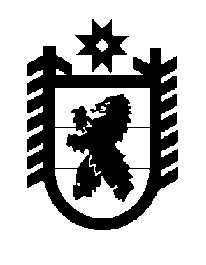 Российская Федерация Республика Карелия    ПРАВИТЕЛЬСТВО РЕСПУБЛИКИ КАРЕЛИЯПОСТАНОВЛЕНИЕот 26 апреля 2017 года № 130-Пг. Петрозаводск О внесении изменения в постановление Правительства Республики Карелия от 30 декабря 2011 года № 388-ППравительство Республики Карелия п о с т а н о в л я е т:Внести изменение в абзац первый пункта 3 Критериев отбора муниципальных образований для предоставления субсидий местным бюджетам из бюджета Республики Карелия, утвержденных постановлением Правительства Республики Карелия от 30 декабря 2011 года № 388-П 
«Об утверждении Условий предоставления и расходования субсидий местным бюджетам из бюджета Республики Карелия, Критериев отбора муниципальных образований для предоставления субсидий местным бюджетам из бюджета Республики Карелия и Методик распределения субсидий местным бюджетам из бюджета Республики Карелия между муниципальными образованиями» (Собрание законодательства Республики Карелия, 2011, № 12, ст. 2092; 2012, № 3, ст. 472; № 4, ст. 668; № 6, ст. 1144, 1162; № 7,  ст. 1345, 1353; № 8, ст. 1444; № 9, ст. 1631; № 10, ст. 1826; № 11, ст. 2035; № 12, ст. 2211, 2237, 2240, 2269, 2270; 2013, № 2, ст. 256; № 4, 
ст. 611, 625; № 6, ст. 1022; № 7, ст. 1243; 2014, № 2, ст. 192; № 4, ст. 590; 
№ 7, ст. 1285, 1287, 1298; № 8,  ст. 1443, 1445; № 9, ст. 1620, 1631; № 10, 
ст. 1826; № 12, ст. 2329, 2343; 2015, № 2, ст. 245, 251;  № 3, ст. 449; № 4, 
ст. 671;  № 5, ст. 924; № 6, ст. 1140, 1160; № 7, ст. 1375; № 8, ст. 1531; № 9, ст. 1755; № 10, ст. 1960, 1975, 1981; № 11, ст. 2101; № 12, ст. 2376; 2016, 
№ 1, ст. 57, 65; № 2, ст. 240, 243, 259; № 3, ст. 503, 528; № 4, ст. 839; № 5, 
ст. 1044; № 6, ст. 1271; № 7, ст. 1554; № 8, ст. 1763; Официальный интернет-портал правовой информации (www.pravo.gov.ru), 6 сентября 2016 года 
№ 1000201609060001; 19 сентября 2016 года, № 1000201609190001;  
20  декабря  2016 года, № 1000201612200009; 18 января 2017 года, 
№ 1000201701180003; 2 февраля 2017 года, № 1000201702020006, 
№ 1000201702020011; 13 февраля 2017 года, № 1000201702130003; 
17 февраля 2017 года, № 1000201702170005; 21 февраля 2017 года, 
№ 1000201702210003), заменив слова «если иное не установлено приложениями № 3 – 35 к настоящему постановлению» словами «если иное не установлено приложениями № 3 – 43 к настоящему постановлению, а также методиками расчета и условиями предоставления субсидий из бюджета Республики Карелия местным   бюджетам, определенными в государственных программах Республики Карелия». Временно исполняющий обязанности
Главы Республики Карелия                                                    А.О. Парфенчиков